ΕΝΤΥΠΟ ΥΠΟΒΟΛΗΣ ΠΑΡΑΠΟΝΩΝ & ΕΝΣΤΑΣΕΩΝΓια τη βελτίωση της λειτουργίας του Τμήματος στο πλαίσιο της ενίσχυσης της φοιτητοκεντρικής εκπαιδευτικής διαδικασίας και λογοδοσίας, παρέχεται η δυνατότητα έκφρασης τυχόν παραπόνων, παρατηρήσεων και σχολίων από τους φοιτητές/ τις φοιτήτριες του Τμήματος Διοίκησης Επιχειρήσεων. 	Ονοματεπώνυμο: …………………………………………………………………………………………………………………….  Αρ. Μητρώου: ………………………………………………………………………………………………………………………….  Έτος Σπουδών: …………...................................................................................................................  Τηλέφωνο/κινητό: ……………………………………………………………………………...…………………………………..  E-mail: …………………………………………………………………………………………...…….………………………………….  Παρακαλούμε διατυπώστε με συντομία και σαφήνεια το πρόβλημα που αντιμετωπίσατε ή το παράπονό σας σχετικά με τις προσφερόμενες υπηρεσίες (εκπαιδευτικές, διοικητικές κ.λπ.).  ………………………………………………………………………………………………………..……………………………………………. …………………….………………………………………………………………………………………..……………………………………… ………………………………………….…………………………………………………………………………..……………………………… ………………………….…………………………………………………………………………………………………..……………………… ………………………………………………………………………………………………………………………………………………………  ……………………………………………………………………………………………………………………………………………………… ………………………………………………………………………………………………………………………………………………………  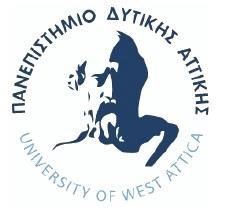 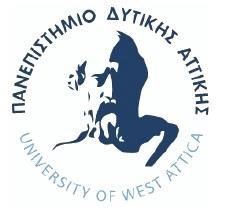 ΠΑΝΕΠΙΣΤΗΜΙΟ ΔΥΤΙΚΗΣ ΑΤΤΙΚΗΣΣΧΟΛΗ ΔΙΟΙΚΗΤΙΚΩΝ, ΟΙΚΟΝΟΜΙΚΩΝ & ΚΟΙΝΩΝΙΚΩΝ ΕΠΙΣΤΗΜΩΝΤΜΗΜΑ ΔΙΟΙΚΗΣΗΣ ΕΠΙΧΕΙΡΗΣΕΩΝΠΑΝΕΠΙΣΤΗΜΙΟ ΔΥΤΙΚΗΣ ΑΤΤΙΚΗΣΣΧΟΛΗ ΔΙΟΙΚΗΤΙΚΩΝ, ΟΙΚΟΝΟΜΙΚΩΝ & ΚΟΙΝΩΝΙΚΩΝ ΕΠΙΣΤΗΜΩΝΤΜΗΜΑ ΔΙΟΙΚΗΣΗΣ ΕΠΙΧΕΙΡΗΣΕΩΝΠρος τη ΓΡΑΜΜΑΤΕΙΑ ΤΟΥ ΤΜΗΜΑΤΟΣ      Προς τη ΓΡΑΜΜΑΤΕΙΑ ΤΟΥ ΤΜΗΜΑΤΟΣ      Ημ/νία: _______________                                           Αρ. Πρωτ.: _____________Ενημέρωση Απορρήτου   Τα δεδομένα προσωπικού χαρακτήρα των φοιτητών/φοιτητριών υφίστανται επεξεργασία για την εξέταση του υποβαλλόμενου αιτήματος/παραπόνου, με σκοπό τη διευκόλυνση του φοιτητικού κοινού και την αμεσότητα και αποτελεσματικότητα στην εξυπηρέτηση των φοιτητικών αναγκών. Το Πανεπιστήμιο Δυτικής Αττικής λαμβάνει όλα τα απαραίτητα μέτρα για την προστασία των δεδομένων προσωπικού χαρακτήρα.  Ενημέρωση Απορρήτου   Τα δεδομένα προσωπικού χαρακτήρα των φοιτητών/φοιτητριών υφίστανται επεξεργασία για την εξέταση του υποβαλλόμενου αιτήματος/παραπόνου, με σκοπό τη διευκόλυνση του φοιτητικού κοινού και την αμεσότητα και αποτελεσματικότητα στην εξυπηρέτηση των φοιτητικών αναγκών. Το Πανεπιστήμιο Δυτικής Αττικής λαμβάνει όλα τα απαραίτητα μέτρα για την προστασία των δεδομένων προσωπικού χαρακτήρα.  Δηλώνω ότι συναινώ ρητά και ανεπιφύλακτα στην επεξεργασία των προσωπικών μου δεδομένων για τον σκοπό της διαχείρισης του παρόντος αιτήματος.  Κατανοώ ότι θα διασφαλιστεί η εμπιστευτικότητα της επικοινωνίας, όπως προβλέπεται στον Εσωτερικό Κανονισμό του Πανεπιστημίου Δυτικής Αττικής και στην ισχύουσα νομοθεσία.  Αιγάλεω, ....................................           Ο ΑΙΤΩΝ/Η ΑΙΤΟΥΣΑ ...................................... (υπογραφή)   ΚΑΘΕ ΑΝΑΚΡΙΒΕΙΑ ΣΤΗ ΣΥΜΠΛΗΡΩΣΗ ΚΑΝΕΙ ΤΗ ΔΗΛΩΣΗ ΜΗ ΑΠΟΔΕΚΤΗ.  